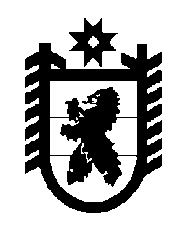 Российская Федерация Республика Карелия    УКАЗГЛАВЫ РЕСПУБЛИКИ КАРЕЛИЯО внесении изменений в состав Комиссии по вопросам 
помилования на территории Республики Карелия Внести в состав Комиссии по вопросам помилования на территории Республики Карелия, утвержденный постановлением Председателя Правительства Республики Карелия от 1 февраля 2002 года № 26 
«Об утверждении Положения о Комиссии по вопросам помилования на территории Республики Карелия и ее состава» (Собрание законодательства Республики Карелия, 2002, № 2, ст. 179, 191; № 6, ст. 721; № 10, ст. 1266; 2003, № 8, ст. 925; 2004, № 1, ст. 51; 2006, № 2, ст. 148; № 11, ст. 1326; 2008, № 4, ст. 441; № 12, ст. 1522; 2009, № 2, ст. 141; 2010, № 5, ст. 509; 
№ 9,   ст. 1090;  № 10,  ст. 1266;   № 11,  ст. 1410;  2012,   № 2,  ст. 233;  
№ 7, ст. 1295; 2013, № 12, ст. 2255; 2014, № 2, ст. 168;  № 10,  ст. 1797;  2015, № 2, ст. 199; № 3, ст. 427; № 5, ст. 894; Официальный интернет-портал правовой информации (www.pravo.gov.ru), 16 августа 2016 года, 
№ 1000201608160005), следующие изменения:1) включить в состав Комиссии Коновалова Николая Витальевича – адвоката некоммерческой организации Межрайонной коллегии адвокатов Республики Карелия  (по согласованию);2) исключить из состава Комиссии Дейниченко В.В.          Глава Республики  Карелия                                                               А.П. Худилайненг. Петрозаводск16 января 2017 года№ 4